ООО «Вдоставке», именуемое в дальнейшем «Экспедитор», в лице Генерального директора Семенова О.С., действующего на основании Устава, с одной стороны, и [____________________________________________________], именуемое в дальнейшем «Клиент», в лице [____________________________________________________], действующего на основании [__________________________________], с другой стороны, совместно именуемые «Стороны», заключили настоящий Договор о нижеследующем: ПРЕДМЕТ ДОГОВОРАКлиент поручает, а Экспедитор обязуется за вознаграждение и за счет Клиента выполнить или организовать выполнение определенных настоящим Договором услуг, связанных с перевозкой груза.Перечень услуг в отношении каждой партии груза определяется на основании согласованного Сторонами Поручения Клиента (далее именуемого Заявка), являющегося неотъемлемой частью настоящего Договора.ПОРЯДОК ВЗАИМОДЕЙСТВИЯ СТОРОНКлиент передает Экспедитору Заявку в срок до 16 часов 00 минут (часового пояса пункта отправления груза) дня, предшествующего предполагаемой дате отправки груза. Заявка подается посредством электронной связи путем заполнения утвержденной Экспедитором формы.  Подписанная Клиентом Заявка с оттиском печати может быть направлена Экспедитору в отсканированном виде по электронной почте с последующим предоставлением оригинала в 3-дневный срок. В случае отсутствия технической возможности подать Заявку путем, указанным выше, Заявка подается любым иным способом, позволяющим установить, что документ исходит от Клиента.  Ответственность за достоверность информации полностью лежит на Клиенте.В случае обнаружения в Заявке неполной либо неточной информации Экспедитор обязан незамедлительно сообщить об этом Клиенту, и вправе не приступать к исполнению Заявки либо приостановить ее исполнение до предоставления необходимой информации.Клиент вправе отозвать переданную Экспедитору Заявку, а Экспедитор обязан прекратить исполнение отозванной Клиентом Заявки при соблюдении следующих условий:наличие технической и организационной возможности изъятия груза из перевозки;возмещение Клиентом Экспедитору всех расходов, произведенных в целях исполнения Заявки.Клиент либо указанный в Заявке Грузоотправитель (далее «Грузоотправитель») обязан передать груз и все необходимые сопроводительные документы к нему, а Экспедитор - принять их в месте и во время, согласованные в Заявке.Экспедитор вправе в целях безопасности на свое усмотрение производить выборочную сверку внутритарного содержимого груза на предмет соответствия заявленного груза сопроводительным документам в присутствии лица, представляющего интересы Клиента/Грузоотправителя/Грузополучателя. Надлежащим лицом в данном случае признается лицо, доставившее груз для отправки и предоставившее сопроводительные документы на груз, в частности накладные, счета-фактуры, сертификаты, оформленные Клиентом/Грузоотправителем.Фактическое количество груза и состояние его упаковки удостоверяются подписями полномочных представителей Экспедитора и Клиента (Грузоотправителя/Грузополучателя) в Экспедиторской расписке.Экспедитор принимает груз по количеству мест. Местом считается отдельная единица груза или некоторое количество груза, объединенное общей упаковкой. В случае отсутствия упаковки, каждая отдельная единица груза, независимо от ее размеров, признается местом.Маркировка каждого места груза должна содержать информацию о наименовании Грузополучателя и манипуляционные знаки, указывающие на способы обращения с грузом.Упаковка груза (тара) должна обеспечивать его полную сохранность при перевозке. Дополнительные требования к упаковке, маркировке, и правилам размещения грузов в транспортном средстве предусмотрены Обязательными правилами перевозки грузов (далее по тексту - ОППГ), размещенными на сайте www.vdostavke.com. Экспедитор вправе не принимать 
к перевозке груз, упаковка которого не соответствует требованиям ГОСТов грузов, Правил их перевозки соответствующими видами транспорта или ОППГ.Согласно Заявке Клиента и за его счет Экспедитор производит дополнительную упаковку груза.В случае, если упаковка передаваемого для перевозки груза не отвечает требованиям п.2.8. настоящего Договора, Экспедитор вправе произвести его дополнительную упаковку за счет Клиента, если это необходимо в целях обеспечения сохранности других грузов и Экспедитор не смог предварительно запросить Клиента, либо не получил в разумный срок ответ на свой запрос, о чем Экспедитор делает соответствующую запись в Экспедиторской расписке.В случае, если Клиент (Грузоотправитель) настаивает на перевозке груза в ненадлежащей упаковке (таре), либо, если 
в процессе приема-передачи будут выявлены признаки ненадлежащего качества упакованного груза, Стороны делают соответствующие записи в Экспедиторской расписке, что освобождает Экспедитора от ответственности за внутритарную недостачу и/или повреждение (порчу) указанного груза.Стороны определяют объем и/или вес груза на основе обмера и взвешивания при передаче груза Клиентом (Грузоотправителем) Экспедитору, либо Экспедитор производит обмер и взвешивание груза на складе Экспедитора в городе отправления.Экспедитор извещает указанного в заявке Грузополучателя (далее «Грузополучатель») о времени выдачи груза в пункте назначения, согласно п. 9.3 настоящего Договора.Клиент (Грузополучатель) осуществляет приемку груза по количеству мест и качеству упаковки в пункте назначения, указанном в Заявке, о чем в Накладной на выдачу делается соответствующая запись, подписанная полномочными представителями Сторон. В случае, если количество мест, зафиксированное в Экспедиторской расписке при приемке Экспедитором груза от Грузоотправителя, отличается от количества мест, указанных в накладной на выдачу при получении Грузополучателем груза от Экспедитора, а вес груза, указанный в таких документах, совпадает на момент отправки и на момент получения, Экспедитор не несет ответственность за недостачу груза.Клиент (Грузополучатель) обязан уведомить Экспедитора об утрате, недостаче или повреждении (порче) груза в момент его получения. Указанные факты Стороны фиксируют в двустороннем Акте «Об обнаружении недостачи, повреждения (порчи) груза» с указанием наименования и количества недостающего, поврежденного (испорченного) груза, а также характера недостачи, повреждения (порчи). Если в момент выдачи груза Клиенту (Грузополучателю) вышеназванный Акт не был составлен, считается, что груз получен полностью и неповрежденным. Повреждение транспортной упаковки повреждением груза не считается, если наличие повреждений упаковки\груза зафиксированы в экспедиторской расписке при сдаче груза клиентом экспедитору.В случае неявки Клиента (Грузополучателя) для приемки груза в указанное в телефонограмме время (п.2.13. настоящего Договора), Экспедитор размещает груз на хранение за счет Клиента.По истечении 1 (Одного) месяца с даты размещения груза на хранение (в соответствии с п.2.16 настоящего Договора) в терминале Экспедитора, последний запрашивает у Клиента или Грузоотправителя указания относительно дальнейшей судьбы груза.Если Клиент или Грузоотправитель в течении 5 (Пяти) календарных дней с момента получения запроса по электронной почте, телефонной или факсимильной связи не предоставит указаний относительно судьбы груза, либо отказывается от получения груза, а также в случае, когда Клиент не предоставил Экспедитору  контактную информацию, либо предоставленная контактная информация не соответствует действительности Экспедитор вправе по своему усмотрению в установленном порядке реализовать груз или утилизировать данный груз. В случае реализации груза, средства, вырученные Экспедитором от его продажи, за вычетом причитающихся Экспедитору платежей за перевозку и хранение груза, а также затрат, связанных с реализацией груза, возвращаются Грузоотправителю.Клиент настоящим подтверждает, что он уведомлен и согласен с тем, что в случае утилизации груза, стоимость груза клиенту не возвращается.В случае, если после сдачи груза на склад Экспедитора, Клиент отказывается от дальнейшего оказания транспортно-экспедиционных услуг, Клиент оплачивает расходы Экспедитора по хранению груза Клиента по тарифам Экспедитора. Также Клиент обязан оплатить заказанные дополнительные услугиВ случае непоступления оплаты до момента доставки груза в пункт назначения (если иной порядок оплаты не установлен дополнительным соглашением Сторон), Экспедитор вправе, за счет Клиента, удерживать принятый к перевозке груз до момента полного расчета Клиента с Экспедитором. При непоступлении оплаты в течение двух суток с момента доставки груза в пункт назначения, Экспедитор вправе обратиться 
в Арбитражный суд по месту нахождения Экспедитора с требованием о взыскании с Клиента задолженности, с обращением взыскания на удерживаемый груз.Груз, находящийся у Экспедитора на основании п.2.16. и 2.19. настоящего Договора, выдается Клиенту (Грузополучателю) после полной оплаты Клиентом услуг, оказанных Экспедитором, и возмещения расходов Экспедитора, в том числе связанных с хранением груза.Подписанная полномочными представителями Сторон Накладная на выдачу подтверждает фактические обстоятельства исполнения Заявки Клиента. По окончании исполнения каждой Заявки Экспедитор направляет Клиенту Акт оказанных услуг и счет-фактуру. По требованию одной из Сторон Стороны подписывают Акт сверки взаиморасчетов за истекший период. Если, в течение 5 (Пяти) банковских дней с момента получения вышеназванных Актов, Клиент не подписал их и не направил Экспедитору мотивированный отказ от их подписания, считается, что Акты подписаны Клиентом без замечаний.ОБЯЗАННОСТИ СТОРОН Экспедитор обязан:Выполнить или организовать выполнение транспортно-экспедиционных услуг в соответствии с настоящим Договором и принятой к исполнению Заявкой.Осуществить доставку груза до Грузополучателя в соответствии с графиком отправок/доставок груза, размещенным на сайте www.vdostavke.com:- В период с 1 января по 30 ноября каждого года, осуществить доставку груза до Грузополучателя в соответствии с Графиком отправок/доставок груза, размещенным на сайте www.vdostavke.cocm.- В период с 1 по 31 декабря каждого года, осуществить доставку груза до Грузополучателя в соответствии с увеличенным на 1 сутки (24 часа) Графиком отправок/доставок груза, размещенным на сайте www.vdostavke.com.Производить за счет Клиента оплату всех платежей, необходимых для доставки груза в пункт назначения.Производить надлежащее оформление документации, необходимой для осуществления перевозки.Подавать под погрузку исправные транспортные средства, пригодные для перевозки груза Клиента и отвечающие техническим условиям и санитарным требованиям, в количестве и сроки (дата и время) согласованные в Заявке.Выдавать груз в пункте назначения Клиенту (Грузополучателю) после предъявления документов, подтверждающих его полномочия (предъявление представителем паспорта и доверенности обязательно).Клиент обязан:Контролировать передачу Экспедитору груза и не передавать грузы, запрещенные к перевозке автомобильным транспортом в соответствии с действующим законодательством РФ, в том числе взрывоопасные, легковоспламеняющиеся, содержащие едкие и ядовитые вещества, а также грузы требующие особых условий перевозки и/или хранения, в том числе скоропортящиеся и требующие определенного температурного режима.Выдать Экспедитору доверенности, если они необходимы для выполнения его обязанностей.До начала перевозки предоставить Экспедитору необходимую документацию на груз, в том числе:а) документы, подтверждающие стоимость груза (счет-фактуру, товарную накладную и т.п.); б) документы, подтверждающие права Клиента на владение и распоряжение грузом;в) другие документы и сведения, если они необходимы для организации перевозки, в том числе особые условия перевозки груза и документы, необходимые для осуществления государственного контроля.Обеспечить своевременную передачу груза Экспедитору, а также его получение в пункте назначения.Передать Экспедитору груз, упакованный и промаркированный в соответствии с требованиями п.2.7. и 2.8. настоящего Договора.В случаях передачи груза в пунктах, находящихся вне терминалов Экспедитора, предоставить Экспедитору схемы проезда, обеспечить своевременное оформление и оплату въезда/выезда и беспрепятственное маневрирование транспортных средств на территории указанных пунктов, а так же безопасные условия работы представителей Экспедитора; своими силами осуществлять погрузку, закрепление груза, снятие креплений и выгрузку в строгом соответствии с обоснованными указаниями представителя Экспедитора, не допуская перегруза и повреждения, а также простоя транспортных средств.В Экспедиторской расписке отмечать: дату, время прибытия и убытия автотранспортных средств и заверять подписью и печатью Клиента (Грузоотправителя/Грузополучателя).Оплачивать простой транспортного средства по вине Грузоотправителя и Грузополучателя. Начало простоя считается с момента уведомления Клиента в соответствии с п. 9.3 и до времени окончания выдачи груза, зафиксированного в сопроводительных документах. На оплату простоя транспортного средства Экспедитор выставляет отдельный счет, который должен быть оплачен Клиентом в срок, не позднее 3 (трех) банковских дней с даты его выставления.Своевременно и полностью оплачивать счета, выставленные Экспедитором в соответствии с условиями настоящего Договора.Предоставить Экспедитору копии следующих документов:Юридические лица:- Устав юридического лица;- Свидетельство о постановке юридического лица на учет в налоговых органах;- Свидетельство о государственной регистрации юридического лица;- Решение/протокол о назначении руководителя юридического лица;- Приказ о назначении руководителя юридического лица;- Доверенность представителю юридического лица на право подписи документов (в том числе договоров, финансовых   документов), если договор подписывает не руководитель организации.Индивидуальные предприниматели:- Свидетельство о постановке Индивидуального предпринимателя на налоговый учет и присвоения ему ИНН;- Свидетельство о государственной регистрации физического лица в качестве Индивидуального предпринимателя;- копия паспорта Индивидуального предпринимателя.   Указанные документы должны быть заверены синей печатью (при наличии) и подписью уполномоченного лица Клиента.Клиент гарантирует, что сведения, содержащиеся в поручении Экспедитору, а также сведения, указанные грузоотправителем в сопроводительных документах на груз, достоверные, и несет ответственность, в том числе перед Экспедитором за несоответствие сведений о грузе, указанных в поручение или сопроводительных документах, фактическому содержимому перевозимых грузовых мест, в том числе, в случае проверки груза и/или сопроводительных документов уполномоченными государственными органами РФ.Клиент дает согласие на обработку Экспедитором своих персональных данных, то есть совершение, в том числе, следующих действий: обработку (включая сбор, систематизацию, накопление, хранение, уточнение (обновление, изменение), использование, обезличивание, блокирование, уничтожение персональных данных), при этом общее описание вышеуказанных способов обработки данных приведено в  Федеральном законе от 27.07.2006  № 152-ФЗ, а также на передачу такой информации третьим лицам, в случаях, установленных нормативными документами вышестоящих органов и законодательством. Экспедитор гарантирует, что обработка персональных данных Клиента осуществляется в соответствии с действующим законодательством РФ.ПОРЯДОК РАСЧЕТОВСтоимость услуг по настоящему Договору определяется на основании Прайс-листа Экспедитора, размещенного на сайте 
www.vdostavke.com, действующего на момент передачи груза Клиентом (Грузоотправителем) Экспедитору, либо определяется индивидуально по каждому маршруту и согласовывается Сторонами, если иное не установлено дополнительным соглашением Сторон. Расценки Прайс-листа Экспедитора включают суммы вознаграждения Экспедитора и расходы Экспедитора по оплате услуг третьих лиц, участвующих в исполнении Заявки Клиента.По факту приемки груза к перевозке Экспедитор выставляет счет, который Клиент обязан оплатить до момента получения груза в пункте назначения, если иное не установлено дополнительным соглашением Сторон, в противном случае Экспедитор вправе применить последствия, предусмотренные п.2.19. настоящего Договора. Неполучение документов Клиентом не является основанием для неоплаты счета за оказанные услуги.Если, в целях надлежащего исполнения обязательств по настоящему Договору, Экспедитор понес непредвиденные расходы, связанные с вынужденным хранением груза или особенностями административных районов, по территории которых осуществлялась перевозка (различные сборы, плата за пользование дорогами, магистралями, переправами и т.п.), Экспедитор вправе выставить Клиенту отдельный счет на их возмещение.Клиент обязан возместить Экспедитору непредвиденные расходы (п.4.3. настоящего Договора) в течение 3 (Трех) банковских дней с момента выставления счета.Оплата за услуги, оказанные по настоящему Договору, осуществляется на основании факсимильного (электронного - с домена vdostavke.com) счета, счета-фактуры и акта выполненных работ в одном экземпляре, если иное не оговорено в Поручении экспедитору. Клиент обязан подтвердить получение факсимильного (электронного) счета, счета-фактуры и акта выполненных работ посредством ответа по электронной почте или телефонограммой. Оригиналы документов высылаются на юридический или фактический адрес Клиента не позднее 14 (четырнадцати) дней с момента осуществления перевозки.Клиент обязан сообщить Экспедитору об оплате выставленных счетов, направив ему копии документов, подтверждающих оплату.Моментом оплаты счета является дата зачисления платежа на расчетный счет, указанный Экспедитором, либо дата внесения наличных денежных средств в кассу Экспедитора или его полномочного представителя.ОТВЕТСТВЕННОСТЬ СТОРОНСтороны несут ответственность за неисполнение или ненадлежащее исполнение обязательств в соответствии с действующим законодательством Российской Федерации и условиями настоящего Договора.Экспедитор несет ответственность перед Клиентом в виде возмещения реального ущерба за утрату, недостачу или повреждение (порчу) груза после его принятия Экспедитором и до выдачи Клиенту (Грузополучателю), если не докажет, что утрата, недостача или повреждение (порча) груза произошли вследствие обстоятельств, которые экспедитор не мог предотвратить и устранение которых от него не зависело, в следующих размерах:За утрату или недостачу груза, принятого Экспедитором для перевозки с объявлением ценности – в размере объявленной ценности или части объявленной ценности груза, пропорционально недостающей части груза;За утрату или недостачу груза, принятого Экспедитором для перевозки без объявления ценности – в размере действительной) стоимости груза или недостающей его части;За повреждение (порчу) груза, принятого Экспедитором для перевозки с объявлением ценности – в размере суммы, на которую понизилась объявленная ценность, а при невозможности восстановления поврежденного груза – в размере объявленной ценности;За повреждение (порчу) груза, принятого Экспедитором для перевозки без объявления ценности – в размере суммы, на которую понизилась действительная (документально подтвержденная) стоимость груза, а при невозможности восстановления поврежденного груза – в размере действительной (документально подтвержденной) стоимости груза.Действительная (документально подтвержденная) стоимость груза определяется на основании документов, указанных в подп. «а» п. 3.2.3 настоящего Договора, а при отсутствии указанных документов – на основании соглашения Сторон (в случае недостижения Сторонами согласия, стоимость груза определяется на основании заключения независимого эксперта)Степень повреждения груза определяется на основании соглашения Сторон, а в случае недостижения Сторонами согласия – на основании заключения независимого эксперта.Экспедитор не несет ответственность:за недостачу груза в пределах норм естественной убыли и/или предельного расхождения массы нетто установленных уполномоченным государственным органом исполнительной власти;за внутритарную недостачу и повреждение груза при целостности транспортной упаковки;за недостачу, повреждение (порчу) груза при неисполнении Клиентом требований п.3.2.1. – 3.2.5. настоящего Договора;за недостачу, повреждение (порчу) груза, доставленного Клиенту (Грузополучателю) за исправной пломбой, в случаях, когда его погрузку и пломбирование Клиент (Грузоотправитель) осуществлял самостоятельно;за повреждение (порчу) груза в результате неуказания Клиентом в Заявке особых условий перевозки;за порчу груза в период его хранения в случаях, предусмотренных п.2.16. и п.2.19. настоящего Договора.Клиент обязан полностью возместить Экспедитору убытки, причиненные в результате:неполноты, недостоверности или несвоевременности предоставления Клиентом документов или информации, необходимых Экспедитору для надлежащей организации перевозки; неисполнения Клиентом требований п.3.2.5. настоящего Договора;перегруза либо повреждения транспортного средства по вине Клиента (Грузоотправителя, Грузополучателя);порожнего пробега, сверхнормативного простоя транспортного средства под погрузкой/выгрузкой, переадресовки и хранения груза, произошедших по вине Клиента (Грузоотправителя, Грузополучателя);в других случаях, предусмотренных действующим законодательством Российской Федерации.В случае просрочки оплаты услуг Экспедитора, Клиент обязуется оплатить неустойку в размере 0,2% от стоимости оказанной услуги за каждый день просрочки.ФОРС-МАЖОРНЫЕ ОБСТОЯТЕЛЬСТВАСтороны по настоящему договору освобождаются от ответственности за частичное или полное неисполнение обязательств по настоящему Договору, если оно явилось следствием обстоятельств непреодолимой силы, возникших после заключения настоящего Договора в результате событий чрезвычайного характера, которые стороны не могли ни предвидеть, ни предотвратить разумными мерами, в том числе: военных действий, наводнений, землетрясений, пожаров, массовых беспорядков, забастовок и пикетов на транспорте, аварий, в том числе на транспортных коммуникациях, противоправных действий третьих лиц, вступления в силу актов государственных органов и органов транспорта, препятствующих исполнению обязанностей по настоящему Договору, а также устойчивых неблагоприятных метеоусловий, препятствующих работе транспорта и погрузо-разгрузочным работам, а равно, если по указанным причинам истекли предельные сроки хранения грузов. При наступлении обстоятельств, указанных в п.6.1. настоящего Договора, Стороны вправе установить новые способы и условия исполнения настоящего Договора либо расторгнуть его.РАЗРЕШЕНИЕ СПОРОВВсе споры и разногласия, возникшие в связи с неисполнением или ненадлежащим исполнением Экспедитором настоящего Договора, разрешаются с обязательным соблюдением претензионного порядка.Претензии, предъявляемые на основании фактов недостачи или повреждения (порчи) груза, должны быть переданы Экспедитору в письменной форме в течение 6 (Шести) месяцев с момента выдачи груза Клиенту (Грузополучателю) с обязательным приложением копии настоящего Договора, ТН, Акта «Об обнаружении недостачи, повреждения (порчи) груза» и документов, подтверждающих действительную стоимость груза (счет-фактура, кассовый чек Продавца и т.п.).Экспедитор обязан рассмотреть претензию и дать ответ по существу заявленного требования в течение 30 (Тридцати) календарных дней с момента ее получения.Возмещение по претензиям, предъявленным на основании факта невозможности восстановления (реализации, использования) поврежденного/испорченного груза, производится только после предоставления Экспедитору Акта об уничтожении указанного груза, составленного с участием Экспедитора, либо после передачи указанного груза Клиентом (Грузополучателем) Экспедитору.Возмещение по претензиям Экспедитор производит путем зачета удовлетворенной суммы претензии в счет оплаты будущих услуг Экспедитора, а при отказе Клиента от будущих услуг - путем перечисления денежных средств на расчетный  счет  Клиента.В случае, если вышеназванными мерами не удалось достичь согласия Сторон, заинтересованная Сторона вправе передать спор на рассмотрение Арбитражного суда по месту нахождения Экспедитора.СРОК ДЕЙСТВИЯ ДОГОВОРАНастоящий Договор вступает в силу с момента его подписания полномочными представителями Сторон и действует до тех пор, пока одна из Сторон не заявит о своем намерении его расторгнуть с соблюдением порядка, предусмотренного п.8.2. настоящего Договора.Договор может быть расторгнут по взаимному согласию Сторон либо по инициативе одной из Сторон путем письменного уведомления другой Стороны за 30 (Тридцать) дней до предполагаемой даты его расторжения.Расторжение настоящего Договора не освобождает Стороны от ответственности за неисполнение или ненадлежащее исполнение обязанностей, возникших до момента его расторжения.ПРОЧИЕ УСЛОВИЯВ отношениях, не урегулированных настоящим Договором, Стороны руководствуются действующим законодательством Российской Федерации.Все изменения и дополнения к настоящему Договору совершаются Сторонами в письменной форме и составляют неотъемлемую часть настоящего Договора.Стороны вправе осуществлять оперативное взаимодействие посредством технических средств связи (телефон, факс, электронная почта и т.п.). Документы, переданные посредством технических средств связи, будут иметь юридическую силу, если они переданы способом, позволяющим установить, что документ исходит от Стороны по настоящему Договору. По требованию одной из Сторон другая Сторона обязана выслать подлинники запрошенных документов.Передача груза Экспедитору подтверждает факт ознакомления и согласия Клиента с тарифами Экспедитора (п.4.1. настоящего Договора) и Обязательными правилами перевозки грузов (п.2.8 настоящего Договора), размещенными на сайте www.vdostavke.com.Экспедитор имеет право привлекать третьих лиц к исполнению своих обязанностей по настоящему договору. Возложение исполнения обязанностей на третье лицо не освобождает Экспедитора от ответственности перед Клиентом за неисполнение или ненадлежащее исполнение настоящего Договора.Особенности экспедирования целого транспортного средства (вагона, контейнера, автомобиля и т.п.) с грузом в адрес одного Клиента (Грузополучателя), если иное не установлено дополнительным соглашением Сторон:Клиент (Грузоотправитель) обязан присутствовать при погрузке груза в транспортное средство и давать указания Экспедитору относительно способов погрузки, размещения и крепления груза.По окончании погрузки Клиент (Грузоотправитель) самостоятельно закрывает транспортное средство и пломбирует его запорно-пломбировочным устройством (далее «ЗПУ»). Номера ЗПУ Стороны фиксируют в Транспортной накладной.Экспедитор не осуществляет приемку груза по количеству мест и состоянию упаковки и не несет ответственности за количество и качество доставленного груза при ненарушенных ЗПУ, либо если об их нарушении не был составлен соответствующий акт с участием Экспедитора или Перевозчика.Для отправки груза на станции, не работающие с данным типом вагонов (контейнеров), Клиент обязан предоставить Экспедитору телеграммы по форме, установленной на железной дороге, о согласии станции назначения и Грузополучателя принять груз.Экспедитор по поручению Клиента и за счет Клиента от своего имени организовывает страхование груза Клиента. Поручение клиента на страхование груза оформляется в заявке на экспедирование или в экспедиторской расписке. Экспедитор имеет право от своего имени и за свой счет заключать договор страхования груза Клиента.На основании дополнительного соглашения к настоящему Договору Экспедитор вправе оказывать Клиенту иные услуги за дополнительную плату.Экспедитор не несет ответственности за неисполнение обязанностей, прямо не предусмотренных настоящим Договором 
и Приложениями к нему, а также по претензиям, вытекающим из договоров, заключенных Клиентом с третьими лицами, включая, 
но не ограничиваясь Грузоотправителями и Грузополучателями.Настоящий Договор составлен в двух подлинных экземплярах и содержит окончательные и полные условия договоренностей Сторон, заменяя все предшествующие договоренности, соглашения и предварительные обещания Сторон по его предмету, как письменные, так и устные.Стоимость услуг за конкретную перевозку индивидуальным транспортом согласовывается на основании поручения Клиента и включают суммы вознаграждения Экспедитора и расходы Экспедитора по оплате услуг третьих лиц, участвующих в исполнении заявки Клиента.  Расценки Экспедитора включают заднюю погрузку транспортного средства, в случае необходимости проведения боковой или верхней загрузку цены согласовываются в Сторонами в отдельном соглашении. Расценки по отдельной услуге экспедирования не могут быть изменены Экспедитором после передачи ему груза для перевозки и до передачи его грузополучателю, то есть применяются только к последующим перевозкам. АДРЕСА И БАНКОВСКИЕ РЕКВИЗИТЫ СТОРОНООО «Вдоставке», именуемое в дальнейшем «Экспедитор», в лице Генерального директора Семенова О.С., действующего на основании Устава, с одной стороны, и [____________________________________________________], именуемое в дальнейшем «Клиент», в лице [____________________________________________________], действующего на основании [__________________________________], с другой стороны, совместно именуемые «Стороны», заключили данное Дополнительное соглашение о нижеследующих Правилах: В случае перевозки паллетированного груза:Клиент поручает, а Экспедитор обязуется за вознаграждение и за счет Клиента выполнить или организовать выполнение определенных настоящим Договором услуг, связанных с перевозкой паллетированного груза.Перечень услуг в отношении каждой партии груза определяется на основании согласованного Сторонами Поручения Клиента (Заявке), являющегося неотъемлемой частью настоящего Договора.Экспедитор принимает груз по количеству укрупненных грузовых мест (далее «паллет») без проверки внутренних вложений по количеству, качеству и соответствию товаросопроводительной документации, если Стороны письменно не договорились об ином.Экспедитор передает Клиенту (Грузополучателю) груз по количеству паллет и состоянию их упаковки в пункте назначения, указанном в Заявке, о чем в накладной на выдачу делается соответствующая запись, подписанная полномочными представителями Сторон. В случаях, согласованных Сторонами, Клиент (Грузополучатель) в присутствии представителя Экспедитора осуществляет внутритарную приемку груза (приемку товара) с проставлением соответствующей отметки в накладной на выдачу груза.Упаковка груза должна обеспечивать его сохранность при транспортировке и погрузо-разгрузочных работах. Груз предоставляется к перевозке на европоддонах размером 0,8м х 1,2м. Высота паллета с грузом не должна превышать 1,8м. Вес одного паллета с грузом не должен превышать 460 кг. Груз распределяется по паллетам таким образом, чтобы весь груз, находящийся на одном паллете, был предназначен для доставки в один адрес и одному Грузополучателю.Манипуляционные знаки, указывающие на способы обращения с грузом при осуществлении перевозки и погрузо-разгрузочных работ, должны быть нанесены непосредственно на упаковку паллета, либо должны быть четко видны сквозь его упаковку. Паллет с грузом должен быть упакован не менее чем тремя слоями стрейч-пленки в целях обеспечения невозможности смещения упаковок (коробок) внутри паллета, устойчивости и равновесия паллета при проведении погрузо-разгрузочных работ, транспортировке и хранении. При упаковке меньшим количеством слоев стрейч-пленки Экспедитор освобождается от ответственности за повреждение и несохранную перевозку груза. Дополнительные требования к упаковке, маркировке, и правилам размещения грузов в транспортном средстве предусмотрены Обязательными правилами перевозки грузов (далее по тексту - ОППГ), размещенными на сайте www.vdostavke.com. Экспедитор вправе не принимать к перевозке груз, упаковка которого не соответствует требованиям ГОСТов грузов, Правил их перевозки соответствующими видами транспорта или ОППГ.Упаковка паллета стрейч-пленкой должна осуществляться таким образом, чтобы не допустить прямого доступа к грузу 
без повреждения пленки. Пленка должна полностью покрывать груз сверху и охватывать верхнюю половину европоддона. В случае несохранности внешней упаковки паллета в момент передачи груза Экспедитору, последний освобождается от ответственности за внутрипаллетную (внутритарную) недостачу.Каждый паллет с грузом должен быть снабжен Маркировочным листом, отражающим фактическое содержимое паллета, а также наименования Клиента и Грузополучателя, адрес доставки груза (склада Грузополучателя), общее количество паллет, передаваемых Экспедитору по соответствующей Заявке, порядковый номер паллета. Ответственность за неисполнение требований настоящего пункта возлагается на Клиента.Доставка груза осуществляется согласно Заявки Клиента и Маркировочного листа, сопровождающего паллет, а также 
в соответствии с манипуляционными знаками на упаковке паллета. В случае перевозки грузов индивидуальным транспортом:Клиент поручает, а Экспедитор обязуется за вознаграждение и за счет Клиента выполнить или организовать выполнение определенных настоящим Договором услуг, связанных с экспедированием при перевозках грузов, полностью занимающих одно или несколько автотранспортных средств.Перечень услуг в отношении каждой партии груза определяется на основании согласованного Сторонами Поручения Клиента (Заявке), являющегося неотъемлемой частью настоящего Договора.Клиент передает на акцептование Экспедитору, подписанную Заявку на соответствующую перевозку в срок до 12 часов (часового пояса пункта отправления груза) дня, предшествующего предполагаемой дате отправки груза. Подписанное Клиентом Поручение с оттиском печати может быть направлено Экспедитору в отсканированном виде по электронной почте с последующим предоставлением оригинала в 3-дневный срок. Ответственность за достоверность предоставленной Экспедитору информации полностью лежит на Клиенте.При отказе от автотранспорта в момент подачи согласно Поручению экспедитора (Заявке), Клиент оплачивает Экспедитору:при внутригородской перевозке - 100% от минимальной стоимости, согласно заявленному на сайте www.vdostavke.com тарифу на перевозки по г.Москва.при междугородной перевозке – 20% от согласованной стоимости фрахта.При отказе от автотранспорта при междугородной перевозке менее чем за 12 часов до времени подачи Клиент оплачивает Экспедитору штраф в 20% от согласованной стоимости фрахтаПри отказе Клиента от раннее заказанного автотранспорта, находящегося в простое более 1 часа с момента подачи согласно Поручению экспедитора, Клиент оплачивает 100% минимальной стоимости + почасовая оплата согласно заявленному на сайте www.vdostavke.com тарифу.Экспедитор оставляет за собой право отозвать автотранспортное средство в следующих случаях: если загруженный груз не соответствует указанному в Поручении экспедитору, накладной и счете-фактуре;если упаковка груза, не соответствует его характеру;если загрузка груза осуществляется более 12 часов;если разгрузка груза осуществляется более суток, если иное не обговорено сторонами.Во всех этих случаях Экспедитор не несет ответственность перед Клиентом за несостоявшийся рейс, а Клиент оплачивает Экспедитору расходы.Клиент обязуется немедленно информировать Экспедитора о необходимости переадресовки автотранспортного средства, в случае возникновения таковой. В данном случае дополнительный перепробег автотранспортного средства оплачивается из расчета тарифов на перевозки по г.Москва, указанных на сайте www.vdostavke.com.Норма простоя под разгрузкой/погрузкой транспортного средства составляет: до 1,5 тонн - 1 час, до 3 тонн – 1,5 часа, до 5 тонн – 2 часа, до 10 тонн – 3 часа, до 20 тонн,  – 4 часа, 20-тонник,  – 6 часов. Поручение экспедитору на конкретную перевозку может содержать иные нормы простоя транспортного средства под погрузкой/выгрузкой, которые применяются только к данной конкретной грузоперевозке. Простой автотранспортного средства свыше указанного времени оплачивается Клиентом из расчета тарифов на перевозки по г.Москва, указанных на сайте www.vdostavke.com, если иное не оговорено в транспортном заказе Клиента на конкретную перевозку и не подтверждено Экспедитором.Клиент обязуется обеспечить представителям Экспедитора условия безопасности автотранспортных средств в случае их простоя по вине Клиента и во время погрузочных работ.Клиент восполняет ущерб, причиненный автотранспортным средствам Экспедитора грузом, действиями Клиента или привлеченных им третьих лиц в течение загрузки/выгрузки, а также во время нахождения автотранспортных средств в пути в полном объеме. При нанесении такого ущерба Экспедитор, незамедлительно, (если есть такая возможность) сообщает об этом Клиенту, после чего составляется Акт за подписью представителей Клиента и Экспедитора и независимой стороны, присутствующих при нанесении ущерба или наблюдающих его последствия. В Акте фиксируется характер нанесенного ущерба. Сумма ущерба подтверждается документами и счетами, определяющими понесенные Экспедитором расходы по устранению нанесенного ущерба.Если Клиент перегрузит автотранспортное средство свыше веса, согласованного Сторонами в транспортном заказе, то он уплачивает фактические затраты согласно дополнительной Договоренности либо Экспедитор вправе отозвать транспортное средство.Список грузов, подлежащих жесткой упаковке при перевозке сборным грузом.Жидкости в пластмассовых канистрах, тонкостенных жестяных емкостях и в стекле (отделочные материалы, масла, производственная химия и т.п.);Радиаторы отопления;Мебель, двери, подоконники;Изделия из пластмассы (в том числе пластик для жалюзи, окон, подоконников);Стекло (оконное, посуда, светильники, люстры, витрины, изделия из хрусталя, зеркала и т.п.);Хрупкая и дорогостоящая электроника, оргтехника, электрооборудование (мобильные телефоны, плазменные телевизоры, и т.д.);Косметика и парфюмерия;Сантехника (душевые кабины, ванны, унитазы, раковины и т.п.);Керамические изделия (плитка, посуда и т.п.);Оборудование (промышленное, торговое, медицинское, спортивное), а также станки, механизмы и т.д.;Игровые автоматы, банкоматы;Автомобильные запасные части (стекло, пластик, электроника), жидкости, мототехника;Медикаменты (в стекле и жидкие);Часы, сувениры, фототовары;Кондитерские изделия;Любые хрупкие и дорогостоящие грузы.ПОДПИСИ СТОРОНЭкспедитор                                                                                    Клиент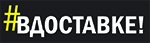   Логистический оператор            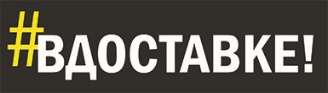 22 мая 2018 г.Договор транспортно-экспедиционного обслуживания по территории России и Таможенного союза № [__________]Экспедитор: ООО «Вдоставке»ОГРН 1187746425657ИНН 9721064751 КПП  772101001Юридический адрес: 109428, г. Москва, Рязанский проспект, д.8А, стр.1, эт.3, пом.V, ком.57Расчетный счет 40702.810.4.38000033743в ПАО СБЕРБАНК г. Москвакор.счет 30101.810.4.00000000225БИК 044525225Тел.: +7 495 510 15 11М.П.                                                           Наименование должностиМ.П.                                                               Фамилия И.О.22 мая 2018 г.Дополнительное соглашение к Договору транспортно-экспедиционного обслуживания № [__________]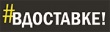   Логистический оператор            _____     М.П.                                                           Наименование должностиМ.П.                                                  Фамилия И.О.